AKADEMIA NAUK STOSOWANYCH 
IM. KSIĘCIA MIESZKA I W POZNANIU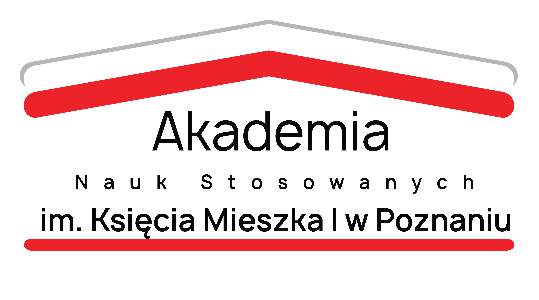 Opis systemu ECTS w ramach wewnętrznego systemu zapewnienia i oceny jakości kształceniaobowiązujący w Akademii Nauk Stosowanych im. Księcia Mieszka I w Poznaniu	Wzorcami międzynarodowymi, które mają wpływ zarówno na koncepcję kształcenia, określanie efektów uczenia się oraz programów studiów, jak również na proces organizacji i realizacji procesu prowadzącego do uzyskania efektów uczenia się jest współpraca z podmiotami edukacyjnymi (uczelnie wyższe) przejawiająca się w takich działaniach jak: stała wymiana informacji dotyczącej programów studiów pomiędzy Akademią Nauk Stosowanych im. Księcia Mieszka I w Poznaniu (dalej: ANSM) a uczelniami partnerskimi; obserwacja sposobów realizacji programów studiów na uczelniach partnerskich w czasie wizyt oraz realizowanych mobilności; udział przedstawicieli ANSM w konferencjach międzynarodowych oraz programach szkoleń.	Na szczególną uwagę zasługuje stałe stosowanie procedur European Credit Transfer System (ECTS). System punktów zaliczeniowych ECTS stosowany w ANSM jest zgodny z zaleceniami Przewodnika Europejskiego Systemu Transferu i Akumulacji Punktów. System akumulacji punktów obejmuje:przygotowanie programu studiów w oparciu o nakład pracy studentów i zakładane efekty uczenia się,zasady rejestracji studentów na poszczególne semestry i lata,organizację elastycznego procesu dydaktycznego, monitorowanie i ocenę prawidłowości funkcjonowania programu studiów.	Celem ww. systemu jest ułatwianie planowania, zdobywania, oceniania, uznawania i walidacji kwalifikacji oraz jednostek edukacyjnych, a także mobilności studentów. Punkty ECTS odzwierciedlają nakład pracy studenta potrzebny do osiągnięcia założonych w programie efektów uczenia się. Efekty uczenia się określają, co student powinien wiedzieć, rozumieć i potrafić zrobić po pomyślnym zakończeniu procesu kształcenia. 	Nakład pracy określa czas, jakiego przeciętny student potrzebuje, aby zaliczyć wszystkie zajęcia ujęte w programie studiów i harmonogramie realizacji programu studiów (takie jak wykłady, seminaria, projekty, zajęcia praktyczne, samodzielna nauka i egzaminy) oraz uzyskać założone dla programu efekty uczenia się. Nakład pracy studenta wskazuje na łączną liczbę godzin pracy przeciętnego studenta niezbędną dla osiągnięcia zakładanych efektów uczenia się. Obejmuje godziny pracy
w uczelni przewidziane harmonogramem zajęć, indywidualną pracę studenta w uczelni i poza nią, tak w czasie zajęć, jak i przygotowania się do zajęć oraz do egzaminów. Do powyższego doliczany jest czas poświęcony na egzaminy i inne formy zaliczania zajęć. Z uwagi na fakt, iż bierze się pod uwagę przeciętnego studenta, należy uwzględnić także przeciętny czas niezbędny do dodatkowego przygotowania się do sesji i egzaminów poprawkowych. Ponadto rozpatrywany jest czas, jaki student musi poświęcić na pełne przygotowanie się do aktywnego uczestnictwa w zajęciach, w każdej dozwolonej ustanowionej przez ANSM formie.	Czyniąc założenie, że nakład pracy dotyczy przeciętnego studenta zauważono, że ponadprzeciętnie zdolny student nie będzie potrzebował tak dużo założonego czasu.
W związku z czym pozostały wolny czas może efektywnie wykorzystać na dodatkowe formy aktywności/uczenia się własnego rozwoju (np. udział w badaniach naukowych prowadzonych w uczelni, udział w konferencjach naukowych oraz wykładach otwartych). 	Prowadzący mają na względzie fakt, że niezależnie od formy studiów (stacjonarna, niestacjonarna) efekt uczenia się musi pozostać ten sam. Oznacza to, że przy mniejszej liczbie zajęć realizowanych w uczelni student musi ponieść więcej nakładu pracy „własnej”, aby przygotować się do osiągnięcia wskazanych efektów uczenia się.W celu dokonania wyceny pracy własnej studenta identyfikuje się:wszystkie prace, jakie musi wykonać student, aby w pełnym zakresie osiągnąć założone efekty uczenia się,wiedzę, jaką musi posiadać student rozpoczynający kształcenie w danym obszarze,formę kształcenia, z uwzględnieniem warunku, że student aktywny zawodowo nie jest w stanie poświęcić na pracę własną więcej niż 20-30 godzin tygodniowo.	Planując rozkład zajęć w harmonogramach realizacji programu studiów, uwzględnia się równomierne obciążenie studenta w poszczególnych semestrach. 60 punktów ECTS odpowiada rocznemu nakładowi pracy przeciętnego studenta studiów stacjonarnych i osiągniętym (w roku akademickim) efektom uczenia się. 	Punkty ECTS są przypisywane do pełnego programu studiów, w tym do poszczególnych jego komponentów (takich jak grupa zajęć, zajęcia, egzamin dyplomowy, praktyka zawodowa, ćwiczenia, konwersatoria, itp.). Liczba punktów przypisywana jest każdemu komponentowi w zależności od jego wagi wyrażonej w kategoriach nakładu pracy potrzebnego do osiągnięcia w warunkach kształcenia formalnego założonych dla tego komponentu efektów uczenia się.	Punkty są przyznawane studentom po zaliczeniu zajęć ujętych w programie studiów lub pojedynczego komponentu programu studiów i uzyskaniu pozytywnej oceny osiągniętych efektów uczenia się. 	Transfer punktów może się dokonać z jednego programu do drugiego, ale tylko wtedy, gdy właściwa jednostka/uprawniony organ uzna niniejsze punkty oraz związane z nimi efekty uczenia się.	Student zobowiązany jest zdobyć co najmniej 60 punktów ECTS w ciągu roku akademickiego, tj. co najmniej 30 punktów ECTS na semestr roku. System punktów zaliczeniowych stosowany w ANSM jest zgodny ze wskazówkami zawartymi w Przewodniku Europejskim ‒ System Transferu i Akumulacji Punktów, opracowanym przez Fundację Rozwoju Systemu Edukacji. Punkty ECTS, które są przyporządkowane poszczególnym zajęciom (wykłady, ćwiczenia, praca własna w domu lub bibliotece), określają nakład pracy studenta, jaki musi ponieść, aby uzyskać zaliczenie danych zajęć w stosunku do nakładu pracy niezbędnego do zaliczenia semestru. W ANSM uzyskanie przez studenta odpowiedniej liczby punktów kredytowych daje podstawę do zaliczenia semestru (roku) studiów. 